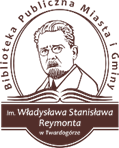 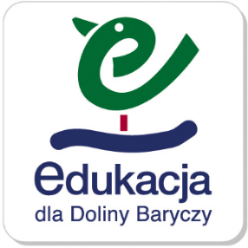 REGULAMIN 
KONKURSU LITERACKIEGO  „SZKOLNICTWO W DOLINIE BARYCZY 
W CZASACH NASZEJ MŁODOŚCI I WSPÓŁCZEŚNIE” (DLA SENIORÓW) 
 realizowanego w ramach 
Wyjątkowych Inicjatyw Edukacyjnych dla Doliny Baryczy WIE 2020.Biblioteka Publiczna Miasta i Gminy im. Władysława Stanisława Reymonta w Twardogórze 
i Stowarzyszenie „Partnerstwo dla Doliny Baryczy”
ogłaszają w ramach Wyjątkowych Inicjatyw Edukacyjnych (WIE) dla Doliny Baryczy w roku 2019 konkurs literacki dla seniorów o zasięgu regionalnym 
„SZKOLNICTWO W DOLINIE BARYCZY W CZASACH NASZEJ MŁODOŚCI I WSPÓŁCZEŚNIE”.
Organizatorami konkursu są: Biblioteka Publiczna Miasta i Gminy im. Władysława Stanisława Reymonta w Twardogórze oraz Stowarzyszenie „Partnerstwo dla Doliny Baryczy”.CELE KONKURSU: 
- rozwijanie i promowanie zdolności literackich seniorów, 
- zachowanie pamięci o szkolnictwie w Dolinie Baryczy w czasach młodości seniorów,
- refleksja nad szkolnictwem dawnym i współczesnym,- zebranie bazy zdjęciowej związanej ze szkolnictwem w Dolinie Baryczy.ZASIĘG KONKURSU wszystkie organizacje seniorskie (uniwersytety trzeciego wieku, związki emerytów, rencistów i inwalidów, kluby seniorów, stowarzyszenia seniorów, koła gospodyń wiejskich, organizacje kresowiaków itp.)  z terenu Doliny Baryczy z województw dolnośląskiego i wielkopolskiego.ADRESACI KONKURSU: 
- seniorzy z terenu Doliny Baryczy z województw dolnośląskiego i wielkopolskiego.KRYTERIA FORMALNE PRAC:
- napisane w programach Word lub Open Office,
- rozmiar do 3 stron formatu A4 (czcionka 12), 
- przed zamieszczeniem w serwisie edukacja.barycz.pl muszą przejść GRUNTOWNĄ KOREKTĘ emerytowanego/czynnego zawodowo nauczyciela języka polskiego z danej organizacji/zaprzyjaźnionego z organizacja, korektora (praca musi nadawać się do publikacji bez zastrzeżeń).KRYTERIA OCENY PRAC:
- merytoryczne, oryginalne, ciekawe i samodzielne ujęcie tematu – od 0 do 20 pkt.,- poprawność językowa i stylistyczna pracy - od 0 do 5 pkt.,- ciekawe zdjęcia ilustrujące wspomnienia - 0-5 pkt.ETAPY KONKURSU:- organizacyjno-rekrutacyjny: 
	- do 10 stycznia 2020 – ogłoszenie WIE w serwisie edukacja.barycz.pl, 
	- do 26 lutego 2020 – termin naboru organizacji seniorskich do uczestnictwa w 	konkursie, (przesłanie skanu KARTY ZGŁOSZENIA – Załącznik nr 1 do Regulaminu 	konkursu, na adres działu dla dzieci twardogórskiej biblioteki:	bibdzieci@gmail.com).
- domowo-organizacyjny:
	- 27 lutego do 27 marca 2020 -  spisywanie wspomnień przez seniorów, wybór 	archiwalnych, rodzinnych zdjęć 	ilustrujących pracę (każda praca musi być opatrzona 	przynajmniej 1 zdjęciem tzw. startowym)
	ocena (przez komisję powołaną wewnątrz organizacji seniorskiej) i korekta prac 	/eliminacje w obrębie organizacji seniorskiej/, 	
	- 28 marca - 10 kwietnia 2020 - zamieszczenie prac w serwisie: edukacja.barycz.pl: (3 	najlepszych prac z danej organizacji seniorskiej (tekst/zeskanowane w wysokiej 	rozdzielczości zdjęcie/- a - w rozszerzeniu JPG)  – decyduje punktacja w obrębie 	organizacji seniorskiej. DOKŁADNA INSTRUKCJA NA TEMAT UMIESZCZANIA 	ZASOBÓW ZOSTANIE ZAMIESZCZONA W SERWISIE: edukacja.barycz.pl 
	(prosimy o nie odkładanie zamieszczania zasobów w serwisie na ostatnią chwilę, ponieważ niezbędna jest ich akceptacja przez eksperta administratora).- regionalno-podsumowujący: 	- 11-24 kwietnia 2020 – ocena prac na szczeblu regionalnym, rozstrzygnięcie 	konkursu, seniorzy, których prace konkursowe uzyskają najwyższą liczbę punktów 	zostaną laureatami konkursu,	- do 8 maja 2020 – podsumowanie konkursu, prace formalne organizatora, 	ogłoszenie wyników w serwisie edukacja.barycz.pl, 
	- maj 2020 - finał konkursu w siedzibie Biblioteki Publicznej w Twardogórze przy ul. 	Wielkopolskiej 11,	- czerwiec 2020 – relacja pokonkursowa w serwisie edukacja.barycz.pl, 	przygotowanie prac laureatów konkursu do druku w formie książkowej.WYMAGANIA TECHNICZNE W STOSUNKU DO DANYCH OSOBOWYCH AUTORA PRACY: na etapie organizacji seniorskiej:- praca powinna być oznaczona godłem (symbolem graficznym wymyślonym przez autora pracy. Tym samym godłem powinien być opatrzony także materiał ilustrujący tekst,- do pracy powinna być dołączona zaklejona koperta (opatrzona tym samym godłem co praca/materiał ilustracyjny) z danymi osobowymi: imię i nazwisko, nazwa organizacji seniorskiej, telefon kontaktowy, a także klauzulą treści wskazanej w załączniku nr 2 oraz 3 do Regulaminu konkursu.- organizacja seniorska przechowuje i - w razie wezwania - udostępnia/doręcza organizatorom w/w dokumenty papierowe lub elektroniczne.na etapie regionalnym:- umieszczone  w serwisie prace powinny być opatrzone: danymi osobowymi autora, nazwą organizacji seniorskiej, imieniem i nazwiskiem korektora, 
- materiał zdjęciowy – powinien być opisany, (numer zdjęcia (nadany kolejno), tytuł zdjęcia, rok wykonania fotografii/przybliżony rok wykonania fotografii, miejsce, kogo przedstawia, jakie wydarzenie ilustruje itp.)- umieszczone w serwisie zdjęcia w wersji elektronicznej – rozszerzenie JPG, powinny mieć nadany numer i tytuł zgodny z tymi, które znajdują się na końcu pracy – opis zdjęć (zdjęcie startowe zamieszczamy dwa razy, raz jako startowe, powtórnie z opisem).POSTANOWIENIA KOŃCOWE:Organizacja seniorska, która zdecyduje się wziąć udział w konkursie powinna zgłosić to za pomocą zeskanowanej karty zgłoszenia (załącznik nr 1 do regulaminu konkursu) na adres e-mailowy: bibdzieci@gmail.com do Biblioteki Publicznej w Twardogórze do 26 lutego br.W eliminacjach w obrębie organizacji seniorskiej, komisja powołana przez organizację, wyłania 3 najlepsze prace, a emerytowany/czynny nauczyciel  języka polskiego, członek organizacji/zaprzyjaźniony z organizacją, korektor, dokonuje GRUNTOWNEJ KOREKTY wybranych tekstów, tak, aby były one gotowe do publikacji.W eliminacjach regionalnych dokonanych w serwisie edukacja.barycz.pl przez komisję złożoną m. in. z członków Rady Społecznej/przedstawicieli Stowarzyszenia Partnerstwo dla Doliny Baryczy zostaną przyznane 3 nagrody dla seniorów uczestniczących w konkursie. Komisja może również zdecydować o przyznaniu wyróżnień lub innej liczby nagród.Wiadomości na temat wyników konkursu (wraz z udostępnieniem danych osobowych laureatów) oraz relacja z jego finału będą publikowane:- na stronie internetowej twardogórskiej Biblioteki Publicznej www.biblioteka.twardogora.net i na Facebooka biblioteki,- na stronie Gminy Twardogóra www.twardogora.pl, w Twardogórskim Informatorze Samorządowym, na gminnym Facebooku,- w Panoramie Oleśnickiej i Gazecie Sycowskiej,- na stronie Stowarzyszenia Partnerstwo dla Doliny Baryczy - www.edukacja.barycz.plDodatkowe informacje na temat konkursu można uzyskać w Bibliotece Publicznej w Twardogórze: tel.: 71 315 80 17, e-mail: bibdzieci@gmail.com